KLASA:   406-01/19-01/0033 URBROJ: 2156/04-01-3-2-19-19-0002 Matulji, 15.05.2019.Naručitelj Općina Matulji na temelju članka 6. Pravilnika o provedbi postupka jednostavne nabave („Službene novine Primorsko-goranske županije“ broj: 35/17) upućuje sljedeći: POZIVna dostavu ponude u postupku jednostavne nabave:Energetska obnova zgrade Osnovne škole Dr. Andrija Mohorovičić, područna škola Jušići i Dječjeg vrtića Matulji, objekt Jušići na adresi Jušići 127, Jurdani1.	PODACI O NARUČITELJUNaručitelj:			Općina MatuljiAdresa naručitelja:		Trg maršala Tita 11, 51 211 Matulji,OIB: 				23730024333Broj telefona: 			051 274-114Broj faxa: 			051 401-469Adresa elektroničke pošte:	opcina.matulji@matulji.hrInternetska adresa:		www.matulji.hr2.	PODACI O OSOBAMA ZADUŽENIM ZA KONTAKTIme i prezime: 		Tihana Prošenski dipl. iur. – za pravna pitanjaAdresa: 			Trg maršala Tita 11, 51 211 MatuljiTelefon: +385 (0)		051 401-463Telefaks: +385 (0)		051 401-469Adresa elektroničke pošte: 	tihana.prosenski@matulji.hrIme i prezime: 		Ronald Puharić, dipl.ing.građ. – za tehnička pitanjaAdresa: 			Trg maršala Tita 11, 51 211 MatuljiTelefon: +385 (0)		051 276-648Telefaks: +385 (0)		051 401-469Adresa elektroničke pošte: 	ronald.puharic@matulji.hr3.	PODACI O GOSPODARSKIM SUBJEKTIMA S KOJIMA JE NARUČITELJ U SUKOBU INTERESA:Predstavnici Naručitelja iz članka 76. stavka 2. ZJN 2016 su u sukobu interesa sa sljedećim gospodarskim subjektima (u svojstvu ponuditelja, člana zajednice, ili podugovaratelja):RI-ING d.o.o. Matulji, Žrtava fašizma 10,RI-RAČUNARSKI INŽENJERING d.o.o. u likvidaciji Matulji, Žrtava fašizma 6,HORTIRIVIERA d.o.o. Rijeka, Pomerio 11,Odvjetnički ured Vedrana Iveković, Zagreb, Ivana Lučića 2aTECOM d.o.o. Opatija, Marušinac 22,PARUN d.o.o. Opatija, Marušinac 22.4.	EVIDENCIJSKI BROJ NABAVE:	12/20195.	PROCIJENJENA VRIJEDNOST NABAVE:	 435.047,50 kn6. 	OPIS PREDMETA NABAVE:Osnovna škola Dr. Andrija Mohorovičić, područna škola Jušići i Dječji vrtić Matulji, objekt Jušići smješteni su u objektu neadekvatnih konstrukcijskih elemenata u smislu energetske učinkovitosti. Energetskom obnovom objekta škole i vrtića pridonijet će se smanjenju godišnje potrošnje primarne energije u objektu (javnoj zgradi), poboljšanju uvjeta boravka djece i zaposlenih te smanjenju troškova poslovanja.  Na objektu se planira provesti mjera toplinske izolacije vanjskih zidova, međukatnih konstrukcija prema tavanu, krovova i međukatnih konstrukcija iznad ventiliranog prostora, zamjena stolarije te uvođenje sustav korištenja OIE za pripremu PTV, provedbom kojih će se ostvariti ušteda energije Qh,nd 60.585,25 [kWh/a] ili (77,66%). Ukupna vrijednost projekta je 670.059,38 kn. Temeljem javnog poziva 4c1.4. Ministarstva graditeljstva i prostornog uređenja na dostavu projektnih prijedloga za „Energetska obnova i korištenje obnovljivih izvora energije u zgradama javnog sektora“  referentni broj KK.04.2.1.04, a u okviru Operativnog programa „Konkurentnost i kohezija 2014.-2020.“ osigurana su bespovratna sredstva za provedbu projekta u iznosu od 258.481,17 kuna. Detaljan opis radova nalazi se u Troškovniku i Tehničkoj dokumentaciji koji su sastavni dio ovog poziva za dostavu ponuda: TEHNIČKA DOKUMENTACIJA - ARHITEKTONSKI PROJEKT ENERGETSKE OBNOVE, glavni projektant mr.sc. Ira Rechner Šustar, dipl.ing.arh, a koji se sastoji: MAPE 1 – Arhitektonski projekt – Glavni projekt, broj projekta 06-16-A, Studio Rechner d.o.o. iz Rijeke, ožujak 2016.   MAPE 2 – Projekt zgrade u odnosu na racionalnu uporabu energije i toplinsku zaštitu, broj projekta 06-16-E, Studio Rechner d.o.o. iz Rijeke, ožujak 2016.   MAPE 4 – Projekt korištenja obnovljivih izvora energije, Ugradnja solarnih kolektora, br. projekta ENZ-01/01-2017, Delfin grupa d.o.o. iz rijeke, siječanj 2017.Predmetne radove potrebno je izvesti u skladu sa pozitivnim propisima, pravilima struke, tehničkim uputama i rješenjima, posebnim zahtjevima Naručitelja i ostalim važećim hrvatskim normama i pravilima struke. Za sve radove treba primjenjivati važeće tehničke propise, građevinske norme, posebne uzance o građenju, a upotrijebljeni materijal koji ponuditelj dobavlja i ugrađuje mora odgovarati pozitivnim hrvatskim normama prema troškovniku radova koji je sastavni dio ove dokumentacije.7.	OPIS I OZNAKA GRUPA PREDMETA NABAVEPredmet nabave nije podijeljen na grupe jer predstavlja jednu jedinstvenu funkcionalnu tehnološko-tehničku nedjeljivu cjelinu.8.	KOLIČINA PREDMETA NABAVEKoličina predmeta nabave određena je Troškovnikom koji je sastavni dio ovog Poziva na dostavu ponuda. Ponuditelj mora ponuditi cjelokupni predmet nabave sadržan u Troškovniku i tehničkom dijelu Poziva na dostavu ponuda. Ponude koje obuhvaćaju samo dio traženog predmeta nabave neće se razmatrati. Ponuditelj je dužan ponuditi i izvršiti radove sukladno svim tehničkim i drugim uvjetima koji su navedeni u ovom Pozivu na dostavu ponuda. Naručitelj određuje predviđenu (okvirnu) količinu predmeta nabave koja ovisi o stvarno izvedenim radovima i obračunatim količinama.9.	TEHNIČKE SPECIFIKACIJENalaze se opisane u stavkama Troškovnika i Tehničkoj dokumentaciji, koji su sastavni dio ovog Poziva za nadmetanje.10.	TROŠKOVNIKTroškovnik u nestandardiziranom obliku u .xls formatu čini sastavni dio ovog Poziva na dostavu ponuda. Troškovnik mora biti popunjen na izvornom predlošku bez mijenjanja, ispravljanja i prepisivanja izvornog teksta.Ponuditelj mora ponuditi cijenu odnosno ispuniti svaku stavku troškovnika.Jedinična cijena stavke i ukupna cijena stavke bez i sa PDV-om, izražene u kunama, moraju biti zaokružene na dvije decimale.Ako ponuditelj promijeni tekst ili količine navedene u obrascu troškovnika, smatrat će se da je takav troškovnik nepotpun i nevažeći te će ponuda biti odbijena.Kod stavki troškovnika gdje se traži komplet, ponuditelj nudi samo cijenu kompleta, pri čemu ne ispunjava svaku pojedinu stavku kompleta.Za pojedine stavke Troškovnika u kojima je predviđeno upisati proizvod koji se nudi ponuditelj je obvezan navesti: naziv, marku, tip, proizvođača.Troškovnik nije potrebno potpisati ni ovjeravati pečatom.ODREDBE O NORMAMAZa pojedine stavke u Troškovniku gdje je tehnička specifikacija formulirana upućivanjem na norme, navedena tehnička pravila koja opisuju predmet nabave pomoću hrvatskih odnosno europskih odnosno međunarodnih normi, gospodarski subjekt treba ponuditi predmet nabave u skladu s normama iz ovog Poziva na dostavu ponuda ili jednakovrijednim normama. Za svaku normu navedenu po dotičnom normizacijskom sustavu dozvoljeno je nuditi jednakovrijednu normu, tehničko odobrenje odnosno uputu iz odgovarajuće hrvatske, europske ili međunarodne nomenklature.Naručitelj ne smije odbiti ponudu zbog toga što ponuđeni radovi, roba ili usluge nisu u skladu s tehničkim specifikacijama na koje je uputio, ako ponuditelj u ponudi na zadovoljavajući način javnom naručitelju dokaže, bilo kojim prikladnim sredstvom što uključuje i sredstva dokazivanja iz članka 213. ZJN 2016, da rješenja koja predlaže na jednakovrijedan način zadovoljavaju zahtjeve definirane tehničkim specifikacijama.KRITERIJI ZA OCJENU JEDNAKOVRIJEDNOSTI PREDMETA NABAVE, AKO SE UPUĆUJE NA MARKU, IZVOR, PATENT, ITD.Ponuditelj nudi stavke troškovnika sukladno tehničkim specifikacijama i opisu navedenom u stavci troškovnika.Za stavke troškovnika gdje se navodi „nuđeni proizvod“ i ostavljena je prazna crta, ponuditelj je u obvezi u ostavljenoj praznoj crti upisati proizvod koji nudi a koji odgovara tehničkim specifikacijama i opisu navedenom u stavci troškovnika.Za sve stavke Troškovnika u kojima se uz navedene tehničke specifikacije možebitno traži ili navodi marka, patent, tip ili određeno podrijetlo proizvoda, gospodarski subjekt može ponuditi „ili jednakovrijedno“ traženom ili navedenom.Ako se navodi jednakovrijedan proizvod, gospodarski subjekt mora na za to predviđenim praznim mjestima u troškovniku, prema odgovarajućim stavkama, navesti podatke o proizvođaču i tipu odgovarajućeg proizvoda koji se nudi.Taj dokaz mogu biti tehničke specifikacije i tehnički listovi proizvođača, katalozi, izvješće o testiranju od tijela za ocjenu sukladnosti ili potvrda koju izdaje takvo tijelo kao dokazno sredstvo sukladnosti sa zahtjevima ili kriterijima utvrđenima u tehničkim specifikacijama. Dokazi jednakovrijednosti daju se u svrhu ocjene da li ponuđeni proizvodi imaju tražene karakteristike proizvoda navedene u troškovniku te u projektnoj dokumentaciji.Ponuđeni jednakovrijedan proizvod mora zadovoljiti tražene minimalne karakteristike proizvoda navedene u troškovniku ili imati bolje tehničke karakteristike od traženih minimalnih karakteristika.Ukoliko gospodarski subjekt ostavi prazna mjesta na kojima se opisuju jednakovrijedni proizvodi smatrat će se da je nudio proizvode navedene u stavkama troškovnika.11.	MJESTO IZVRŠENJA PREDMETA NABAVE Zgrada Osnovne škole Dr. Andrija Mohorovičić, područna škola Jušići i Dječjeg vrtića Matulji, objekt Jušići na adresi Jušići 127, Jurdani.12.	POČETAK I ROK IZVOĐENJA RADOVAIzvođač će predmetne radove započeti po uvođenju u posao, a  završiti najkasnije u roku od 45 kalendarskih dana od uvođenja u posao. Naručitelj će uvesti izvođača u posao najkasnije 15 dana od dana potpisa ugovora.Obaveza je Naručitelja da Izvođaču omogući pristup lokaciji izvođenja radova, dostavi gradilišnu dokumentaciju te ga uvede u posao što se utvrđuje upisom u građevinski dnevnik.Radovi se smatraju završenim kada su izvedene sve ugovornim troškovnikom propisane stavke, a što upisom u građevinski dnevnik potvrđuje nadzorni inženjer. Po završetku radova ugovorne strane dužne su pristupiti primopredaji radova u roku od 15 dana od dana završetka radova o čemu se sastavlja zapisnik.Okončani obračun izvedenih radova vrši se najkasnije u roku od 15 dana od dana uredne primopredaje radova.Ako Izvođač radova ugovorene radove ne dovrši u roku od 45 kalendarskih dana od uvođenja u posao i ne izvrši primopredaju radova Naručitelju u ugovorenom roku, obvezuje se da će platiti Naručitelju ugovornu kaznu iznosu od 2 ‰ (dva promila) od ukupne vrijednosti izvedenih radova za svaki dan zakašnjenja, a najviše 10 % (deset posto) ukupne cijene izvedenih radova (s PDV-om).13.	ROK, NAČIN I UVJETI PLAĆANJANaručitelj će plaćanje vršiti temeljem privremenih mjesečnih i okončane situacije u roku od 30 (slovima: trideset) dana od dana ovjere pojedine situacije, odnosno okončanog obračuna, na račun Izvođača radova, odnosno ako se dio ugovora daje u podugovor, za taj dio ugovora, sukladno odredbi članka 223. Zakona o javnoj nabavi (NN 120/16), Naručitelj će plaćanje izvršiti neposredno podugovaratelju. Za izvršenje plaćanja Izvođač radova će obavezno svojoj situaciji priložiti račune odnosno situacije svojih podugovaratelja koje je prethodno potvrdio.Situaciju ovjerava Nadzorni inženjer i Naručitelj.Naručitelj može u opravdanim slučajevima osporiti plaćanje dijela situacije, ali je nesporni dio dužan platiti u roku iz stavka 1. ovoga članka.Sva plaćanja vrše se u kunama.Isključen je predujam, cesije kao i traženje sredstva osiguranja plaćanja.Sukladno Zakonu o elektroničkom izdavanju računa u javnoj nabavi (NN 94/18) dopušteno je izdavanje e-računa.14.	ROK VALJANOSTI PONUDE60 dana od dana isteka roka za dostavu ponude. Ponuda obvezuje ponuditelja do isteka roka valjanosti ponude, a na zahtjev Naručitelja Ponuditelj može produžiti rok valjanosti svoje ponude.15.	OSNOVE ZA ISKLJUČENJE GOSPODARSKOG SUBJEKTAOsnove za isključenje gospodarskog subjekta, utvrđuju se:u slučaju zajednice gospodarskih subjekata (ponuditelja), za sve članove zajednice gospodarskih subjekata pojedinačno,ukoliko gospodarski subjekt namjerava dati dio ugovora o javnoj nabavi jednom ili više podugovaratelja, za svakog podugovaratelja pojedinačno,ukoliko se gospodarski subjekt oslanja na sposobnost drugih subjekata, za svakog  subjekta na čiju se sposobnost gospodarski subjekt oslanja pojedinačno.	Ako Naručitelj utvrdi da postoji osnova za isključenje subjekta na čiju se sposobnost gospodarski subjekt oslonio radi dokazivanja kriterija za odabir gospodarskog subjekta ili subjekta kojem gospodarski subjekt namjerava dati dio ugovora o javnoj nabavi (podugovaratelj) zatražiti će od gospodarskog subjekta zamjenu tog subjekta u primjernom rokuod 5 (pet) dana, računajući od dana slanja zahtjeva NaručiteljaNaručitelj će isključiti gospodarskog subjekta iz postupka javne nabave ako utvrdi da gospodarski subjekt nije ispunio obveze plaćanja dospjelih poreznih obveza i obveza za mirovinsko i zdravstveno osiguranje:u Republici Hrvatskoj, ako gospodarski subjekt ima poslovni nastan u Republici Hrvatskoj, iliu Republici Hrvatskoj ili u državi poslovnog nastana gospodarskog subjekta, ako gospodarski subjekt nema poslovni nastan u Republici Hrvatskoj.Iznimno od navedenog, Naručitelj, sukladno članku 252.stavku 2. ZJN-a, neće isključiti gospodarskog subjekta iz postupka javne nabave ako mu sukladno posebnom propisu plaćanje obveza nije dopušteno, ili mu je odobrena odgoda plaćanja.Za potrebe dokazivanja okolnosti nepostojanja dospjelih poreznih obveza i obveza za mirovinsko i zdravstveno osiguranje, gospodarski subjekt dužan je u ponudi dostaviti:a.	potvrdu Porezne uprave o stanju duga ne stariju od 90 dana od dana računajući od dana isteka roka za dostavu ponuda, ilib.	drugog nadležnog tijela države poslovnog nastana gospodarskog subjekta, ako se ne izdaje potvrda Porezne upravec.	ako se u državi poslovnog nastana gospodarskog subjekta, odnosno državi čiji je osoba državljanin ne izdaju dokumenti pod a. i b. ili ako ne obuhvaćaju sve okolnosti iz ove podtočke oni mogu biti zamijenjeni izjavom pod prisegom ili, ako izjava pod prisegom prema pravu dotične države ne postoji, izjavom davatelja s ovjerenim potpisom kod nadležne sudske ili upravne vlasti, javnog bilježnika ili strukovnog ili trgovinskog tijela u državi poslovnog nastana gospodarskog subjekta, odnosno državi čiji je osoba državljanin.16.	KRITERIJ ZA ODABIR GOSPODARSKOG SUBJEKTA (UVJETI SPOSOBNOSTI):16.1.	SPOSOBNOST ZA OBAVLJANJE PROFESIONALNE DJELATNOSTINaručitelj određuje uvjete za obavljanje profesionalne sposobnosti kojima se osigurava da gospodarski subjekti imaju sposobnost za obavljanje profesionalne djelatnosti potrebne za izvršenje ugovora o javnoj nabavi. Svi uvjeti za obavljanje profesionalne djelatnosti vezani su uz predmet nabave i razmjerni su predmetu nabave. U nastavku se navode uvjeti sposobnosti za obavljanje profesionalne djelatnosti:16.1.1.	Gospodarski subjekt mora u ponudi dokazati svoj upis u sudski, strukovni ili drugi odgovarajući registar u državi njegovog poslovnog nastana. Izvatkom iz sudskog, obrtnog, strukovnog ili drugog odgovarajućeg registra države sjedišta ponuditelj dokazuje upis u sudski, obrtni, strukovni ili drugi odgovarajući registar države sjedišta, a ako se oni ne izdaju u državi sjedišta, ponuditelj može dostaviti izjavu s ovjerom potpisa kod nadležnog tijela. U slučaju angažiranja podizvoditelja navedene okolnosti utvrđuju se za sve podizvoditelje pojedinačno kao i na subjekte na koje se gospodarski subjekt oslanja. U slučaju zajednice ponuditelja, navedene okolnosti utvrđuju se za sve članove zajednice pojedinačno.17.	TEHNIČKA I STRUČNA SPOSOBNOST17.1. Ponuditelj mora dokazati da je u godini u kojoj je započeo postupak javne nabave i tijekom 5 (pet) godina koje prethode toj godini izvršio najmanje jedan, a najviše 5 (pet) ugovora o radovima istih ili sličnih predmetu nabave čija je zbrojena vrijednost jednaka ili viša od procijenjene vrijednosti nabave.Tehničku i stručnu sposobnost gospodarskog subjekta dokazuje ponuditelj koji je podnio ekonomski najpovoljniju ponudu prije donošenja odluke u postupku javne nabave:popisom radova izvršenih u godini u kojoj je započeo postupak javne nabave i tijekom pet godina koje prethode toj godini. Popis ugovora sadrži vrijednost radova, datum, i naziv druge ugovorne strane.popis kao dokaz o zadovoljavajućem izvršenju radova sadržava ili mu se prilaže potvrda druge ugovorne strane o urednom izvođenju i ishodu radova.Potvrda o uredno izvedenim radovima mora minimalno sadržavati sljedeće podatke:naziv i sjedište ugovornih stranapredmet ugovoravrijednost ugovoravrijednost radova koje je izvršio gospodarski subjekt (u slučaju da je ugovor izvršila zajednica ponuditelja)vrijeme i mjesto izvršenja ugovoranavod o uredno izvršenim radovima.Ovim dokazom ponuditelj dokazuje da ima iskustvo u obavljanju poslova koji su predmet nabave, što je Naručitelju bitno kako bi smanjio rizik pojave neurednog izvršenja Ugovora, s obzirom na vrstu, obujam i složenost predmeta nabave.Gospodarski subjekt može se u postupku javne nabave radi dokazivanja ispunjavanja kriterija za odabir gospodarskog subjekta (tehničke i stručne sposobnosti) osloniti na sposobnost drugih subjekata, bez obzira na pravnu prirodu njihova međusobnog odnosa. Ako se gospodarski subjekt oslanja na sposobnost drugih subjekata, mora dokazati javnom naručitelju da će imati na raspolaganju potrebne resurse za izvršenje ugovora, primjerice prihvaćanjem obveze drugih subjekata da će te resurse staviti na raspolaganje gospodarskom subjektu. Naručitelj će od gospodarskog subjekta zahtijevati da zamijeni subjekt na čiju se sposobnost oslonio radi dokazivanja kriterija za odabir ako utvrdi da kod tog subjekta postoje osnove za isključenje ili da ne udovoljava relevantnim kriterijima za odabir gospodarskog subjekta. Pod istim uvjetima, zajednica gospodarskih subjekata može se osloniti na sposobnost članova zajednice ili drugih subjekata. Sposobnost iz točke 17. Ponuditelj/članovi Zajednice ponuditelja (u slučaju Zajednice ponuditelja) i podugovaratelji (ako se samostalni Ponuditelj ili Zajednica ponuditelja oslanja na tehničku i stručnu sposobnost podugovaratelja) dokazuju zajednički (kumulativno).U slučaju da gospodarski subjekt dostavlja dokazne dokumente u kojima su iznosi izraženi u EUR ili drugoj stranoj valuti, za potrebe provjere sukladnosti s kriterijima primjenjuje se srednji tečaj Hrvatske Narodne banke na dan objave ovog Poziva na dostavu ponuda. 17.2. Obrazovne i stručne kvalifikacijeGospodarski subjekt mora dokazati da će tijekom izvođenja radova imati na raspolaganju  najmanje jednog (1) stručnjaka – inženjera građevonske ili arhitektonske struke.Tehnički stručnjak kojeg ponuditelj navede u ponudi mora zaista i sudjelovati u provedbi ugovora.Tijekom izvršenja ugovora odabrani ponuditelj može predložiti zamjenu nominiranog stručnjaka samo uz odobrenje Naručitelja. Naručitelj će prihvatiti zamjenu samo ako predloženi novi stručnjak/ci ispunjava/ju minimalne uvjete tražene u ovom Pozivu na dostavu ponuda. Dokazi o ispunjavanju uvjeta za novog stručnjaka dostavljaju se uz zahtjev za zamjenu.Za potrebe utvrđivanja okolnosti iz točke 17.2., gospodarski subjekt u ponudi dostavlja za sebe ili podugovaratelja (ako je primjenjivo) ili za gospodarski/e subjekt/e na čiju se sposobnost oslanja (ako je primjenjivo), sljedeći dokaz:Preslika diplome o završenom studiju građevinske ili arhitektonske struke (uz ovjereni prijevod ukoliko dokument nije na hrvatskom jeziku) za stručnjakailiPotvrda o upisu u Imenik ovlaštenih voditelja građenja odgovarajuće struke nadležne hrvatske komore, iliPotvrda o upisu u Imenik stranih ovlaštenih voditelja građenja odgovarajuće struke nadležne hrvatske komore,iliPotvrda hrvatske komore inženjera odgovarajuće struke, za povremeno ili privremeno obavljanje poslova ovlaštenih voditelja građenja,ili,Važeće ovlaštenje za voditelja građenja odgovarajuće struke u svojstvu odgovorne osobe u državi iz koje dolazi iizjavu kojom potvrđuje da će, ako njegova ponuda bude odabrana kao najpovoljnija, nakon izvršnosti odluke o odabiru, a prije potpisivanja Ugovora o javnoj nabavi, dostaviti Potvrdu nadležne hrvatske komore vezano uz ispunjavanje propisanih uvjeta za povremeno ili privremeno obavljanje poslova sukladno relevantnim člancima Zakona o poslovima i djelatnostima prostornog uređenja i gradnje ili,izjavu kojom potvrđuje da u državi svoga sjedišta ne mora posjedovati traženo ovlaštenje za obavljanje poslova voditelja građenja odgovarajuće struke, te da će, ako njegova ponuda bude odabrana kao najpovoljnija, nakon izvršnosti odluke o odabiru, a prije potpisivanja Ugovora o javnoj nabavi, dostaviti Potvrdu nadležne hrvatske komore vezano uz ispunjavanje propisanih uvjeta za povremeno ili privremeno obavljanje poslova sukladno relevantnim člancima Zakona o poslovima i djelatnostima prostornog uređenja i gradnje.U slučaju iz točke e) ili f) ako odabrani ponuditelj ne dostavi u roku Potvrde nadležne hrvatske komore kako se u Izjavi obvezao, smatra se da je ponuditelj odustao od svoje ponude te će u tom slučaju naručitelj pristupiti ponovnom rangiranju ponuda. 18.	U postupku jednostavne nabave ne može sudjelovati ponuditelj koji ima dugovanje prema Općini Matulji, na dan podnošenja ponude. Provjeru stanja duga obavlja Općina Matulji uvidom u vlastite evidencije.19.	PRAVILA DOSTAVLJANJA DOKUMENATAZahtijevane dokumente moguće je priložiti u neovjerenoj preslici, izvornicima ili ovjerenim preslikama. Neovjerenom preslikom smatra se i neovjereni ispis elektroničke isprave. Naručitelj može od najpovoljnijeg ponuditelja s kojim namjerava sklopiti ugovor o nabavi zatražiti dostavu izvornika ili ovjerenih preslika jednog ili više dokumenata koji su traženi ili od nadležnog tijela zatražiti provjeru dostavljenih dokumenata. 20.	SADRŽAJ, NAČIN IZRADE I NAČIN DOSTAVE PONUDESadržaj ponude:Ponudbeni list Traženi dokazi sposobnosti TroškovnikJamstvo za ozbiljnost ponude  Način izrade ponude:ponuda se podnosi u papirnatom obliku mora biti uvezana u neraskidivu cjelinu da se onemogući naknadno umetanje ili vađenje stranica (!)Način dostave ponude:ponudu je potrebno dostaviti u zatvorenoj omotnici s nazivom predmeta nabave i adresom naručitelja te nazivom i adresom ponuditelja, evidencijskim brojem nabave kojeg je Naručitelj dodijelio predmetnoj nabavi uz naveden predmet nabave sa naznakom „ne otvaraj!“. ponudu je potrebno dostaviti do krajnjeg roka za dostavu i na adresu sve naznačeno u ovom Pozivu. Ponuditelj može do isteka roka za dostavu ponuda svoju ponudu izmijeniti, dopuniti ili  povući. Izmjena ili dopuna ponuda dostavlja se na isti način kao i ponuda uz naznaku na omotnici „Izmjena“ ili „Dopuna“. Ponuda se ne može mijenjati nakon isteka roka za dostavu. Ponuditelj može do isteka roka za dostavu ponude pisanom izjavom odustati od svoje dostavljene ponude. na vanjskom omotu mora biti oznaka slijedećeg izgleda: Na poleđini se označavaju naziv, OIB i adresa ponuditelja:Ponuditelj ponudu predaje na adresu Općine Matulji, Trg maršala Tita 11, 51211 Matulji.21.	ELEKTRONIČKA DOSTAVA PONUDENije dopušteno dostavljanje ponude elektroničkim putem.22.	NAČIN ODREĐIVANJA CIJENE PONUDECijena ponude piše se brojkama u apsolutnom iznosu i izražava se u kunama.Ponuditelji su dužni ponuditi, tj. upisati jedinične cijene i ukupne cijene (zaokružene na dvije decimale) za svaku stavku troškovnika, na način kako je to određeno u troškovniku.U cijenu ponude bez poreza na dodanu vrijednost (PDV) moraju biti uračunati svi troškovi  i popusti.U ponuđene jedinične cijene uključeni su svi troškovi rada, dobave i ugradnje materijala, rada strojeva, transporta, korištenja prometnica, pristojbi, poreza, režijski troškovi, troškovi električne energije, pitke i tehnološke vode, osiguranja, troškovi pripreme i organizacije gradilišta, pristupa gradilištu, troškovi osiguranja mjesta za privremeno i trajno odlaganje materijala, troškove svih potrebnih ispitivanja i pribavljanja potrebne dokumentacije i potrebnih atesta kojima se dokazuje kakvoća izvedenih radova i ugrađenih proizvoda i materijala koji ga terete (svi ugrađeni materijali i proizvodi moraju odgovarati važećim tehničkim propisima i standardima, propisima zaštite na radu i ostalim važećim propisima), trošak odvoza otpada na deponij, troškove zbrinjavanja otpada, troškove održavanja i čišćenja koje je potrebno tijekom izvođenja radova, svi porezi i prirezi (osim PDV-a), ostali sporedni troškovi kao i svi drugi troškovi i izdaci izvoditelja potrebni za dovršenje radova do potpune funkcionalnosti i primopredaje građevine na uporabu.23.	KRITERIJ ZA ODABIR PONUDEKriterij odabira najpovoljnije ponude je ekonomski najpovoljnija ponudagdje je:T = ukupan broj bodovaC = broj bodova  koji je ponuda dobila za ponuđenu cijenuJ = broj bodova koji je ponuda dobila za jamstveni rok Uz cijenu ponude, Naručitelj je odlučio da će kao dodatni kriterij za odabir ekonomski najpovoljnije ponude utvrditi jamstveni rok za radove te dodatne bodove dodjeljivati za jamstveni rok za radove koji je duži od minimalnog jamstvenog roka od dvije (2) godine.Maksimalan broj bodova koja svaka ponuda može ostvariti zbrojem svih bodova po oba kriterija je 100. Bodovi se zaokružuju na dvije decimale.S obzirom da naručitelj ne može koristiti pravo na pretporez, uspoređivat će se cijene ponuda s porezom na dodanu vrijednost.Ukupnu vrijednost ponude Naručitelj je definirao kao odnos kvalitativnog dijela – trajanja jamstvenog roka za otklanjanje nedostataka i financijskog dijela ponude. CijenaMaksimalni broj bodova koji Ponuditelj može dobiti prema ovom kriteriju je 85 bodova.Onaj Ponuditelj koji dostavi ponudu s najnižom cijenom dobiva maksimalni broj bodova.Ovisno o najnižoj cijeni ponude, ostale ponude dobit će manji broj bodova, prema formuli:FORMULA: C = (Cl / Ct) x 85gdje je:C – broj bodova koji je ponuda dobila za ponuđenu cijenu Cl – najniža cijena (sa PDV-om) ponuđena u postupku javne nabaveCt – cijena ponude (sa PDV-om) koja je predmet ocjene Jamstveni rok za radove Maksimalni broj bodova koji Ponuditelj može dobiti prema ovom kriteriju je 15 bodova.Minimalno trajanje jamstvenog roka za radove je 2 (dvije) godine od dana uredno izvršene primopredaje radova. Bodovi za  jamstveni rok dodjeljivat će se u skladu sa slijedećom skalom bodova:Trajanje jamstvenog roka ponuditelj daje u Izjavi o dostavi jamstva za otklanjanje nedostataka u jamstvenom roku koju je obvezan dostaviti u ponudi.Jamstveni rok ima značenje jamstvenog roka za kvalitetu izvedenih radova, određeno u Izjavi o dostavi jamstva za otklanjanje nedostataka u jamstvenom roku. Ponuđeni jamstveni rok upisat će se u ugovor o izvođenju radova.Ako su dvije ili više rangiranih valjanih ponuda jednako rangirane prema kriteriju za odabir ponude, naručitelj će odabrati ponudu koja je zaprimljena ranije, sukladno čl. 302. st.3. ZJN 2016.Ukupna vrijednost ponudeSvaki od kriterija (cijena ponude i jamstveni rok za otklanjanje nedostataka) ocjenjuje se zasebno sukladno naprijed navedenim zahtjevima, a zbroj bodova dobiven kroz svaki od kriterija određuje ukupan broj bodova ponude na način da se upisuje cjelobrojna vrijednost za svaki od kriterija (uz zaokruživanje na dvije decimalne jedinice). Maksimalan broj bodova koji ponuda može ostvariti je 100 bodova.24.	JEZIK I PISMO PONUDEPonuda se izrađuje na hrvatskom jeziku i latiničnom pismu.25.	DATUM, VRIJEME I MJESTO DOSTAVE PONUDA I DATUM, VRIJEME I MJESTO OTVARANJA PONUDAAdresa na koju se dostavljaju ponude:  OPĆINA MATULJI, Trg maršala Tita 11, 51211 Matulji.Rok za dostavu ponuda je 24.05.2019. do 10:00 sati.Javno otvaranje ponuda održati će se u Vijećnici Općine Matulji (I. kat) na adresi: OPĆINA MATULJI, Trg maršala Tita 11, 51211 Matulji, dana 24.05.2019. s početkom u 10:00 satiSmatrati će se da su u propisanom roku dostavljene sve ponude koje su do navedenog roka primljene na urudžbeni zapisnik Općine Matulji, Trg m. Tita 11, Matulji.Ponude pristigle nakon isteka roka za dostavu ponuda neće se otvarati, obilježavaju se kao zakašnjelo pristigle ponude te se odmah vraćaju gospodarskim subjektima koji su ih dostavili.26.	JAMSTVA26.1. Jamstvo za ozbiljnost ponude:Ponuditelj je obvezan uz ponudu dostaviti jamstvo za ozbiljnost ponude u obliku bankarske garancije u iznosu od 13.000,00 kn. Jamstvo za ozbiljnost ponude mora biti u obliku bankarske garancije. Jamstvo mora glasiti na Naručitelja, te mora biti „bezuvjetno“, „bez prigovora“, „neopozivo“ i „naplativo na prvi poziv“ i s rokom valjanosti, koji ne smije biti kraći od roka valjanosti ponude.U tekstu bankarske garancije OBVEZNO je taksativno navesti SVIH 5 niže navedenih  slučajeva za koja se izdaje jamstvo:1.	odustajanje ponuditelja od svoje ponude u roku njezine valjanosti,2.	nedostavljanja ažuriranih popratnih dokumenata sukladno članku 263. ZJN 2016,3.	neprihvaćanja ispravka računske greške,4.	odbijanja potpisivanja ugovora o javnoj nabavi,5.	nedostavljanja jamstva za uredno ispunjenje ugovora o javnoj nabavi.U slučaju podnošenja zajedničke ponude naručitelj će prihvatiti jamstvo za ozbiljnost ponude koje glasi na bilo kojega člana zajednice ponuditelja (garanta), pod uvjetom  da dostavljeno jamstvo sadrži jasan i nedvosmislen navod da se radi o jamstvu za ponudu zajednice ponuditelja  s navođenjem svih članova zajednice ponuditelja.  Rok valjanosti bankarske garancije mora biti najmanje do isteka roka valjanosti ponude. Jamstvo za ozbiljnost ponude dostavlja se u izvorniku u papirnatom obliku.Ako tijekom postupka javne nabave istekne rok valjanosti ponude i jamstva za ozbiljnost ponude, Naručitelj obvezan je prije odabira zatražiti produženje roka valjanosti ponude i jamstva od Ponuditelja koji je podnio ekonomski najpovoljniju ponudu u primjernom roku ne kraćem od 5 (pet) dana. Naručitelj je obvezan vratiti ponuditeljima jamstvo za ozbiljnost ponude u roku od deset dana od dana potpisivanja ugovora o javnoj nabavi, odnosno dostave jamstva za uredno izvršenje ugovora o javnoj nabavi, a presliku jamstva obvezan je pohraniti. Dopušteno je da Zajednica gospodarskih subjekata uz ponudu priloži bankarsku garanciju za ozbiljnost ponude koje se sastoji od više bankovnih jamstava za ozbiljnost ponude, koje daju članovi Zajednice gospodarskih subjekata, a koje u ukupnom zbroju predstavljaju traženu visinu jamstva.Umjesto dostavljanja jamstva za ozbiljnost ponude, ponuditelj ima mogućnost uplatiti novčani polog u traženom iznosu visine jamstva na žiro-račun: IBAN HR8124020061826100006Model: HR 68Poziv na broj7706-OIB ponuditeljaOpis plaćanja: jamstvo za ozbiljnost ponude u postupku javne nabave ev.br. 12/2019.te je o izvršenoj uplati u ponudi potrebno priložiti dokaz.Polog mora biti evidentiran na računu Naručitelja u trenutku isteka roka za dostavu ponuda.26.2. Jamstvo za uredno ispunjenje ugovora:Odabrani ponuditelj obavezan je u roku od 15 (petnaest) dana od potpisa ugovora, dostaviti Naručitelju jamstvo za uredno ispunjenje ugovora, a koje jamstvo mora biti u vidu bankovne garancije, u visini od 10 % (slovima: desetposto) ukupne vrijednosti ugovora  bez  PDV-om s klauzulom "bez prava prigovora" i „plativo na prvi poziv“, koja garancija mora biti bezuvjetna i neopoziva, s rokom važenja od 45 kalendarskih dana plus 30 dana respiro period.Sukladno čl. 214. st.4. Zakona o javnoj nabavi gospodarski subjekt može umjesto jamstva za uredno ispunjenje ugovora dati novčani polog u traženom iznosu na račun Naručitelja iz točke 26.1. Poziva na dostavu ponuda.Odabrani ponuditelj je dužan produljiti rok važenja jamstva ukoliko se u vrijeme izvođenja radova pokaže potreba za produljenjem roka izvođenja istih sukladno utvrđenjima iz dodatka ugovora koji će se sklopiti za potrebe produljenja roka izvođenja. Jednako tako u slučaju naplate ovog jamstva sukladno odredbama ugovora izvođač je dužan dostaviti novo jamstvo za uredno ispunjenje ugovora.Jamstvo za uredno ispunjenje ugovora naplatit će se u slučaju povrede ugovornih obveza. Ako jamstvo ne bude naplaćeno, korisnik će ga vratiti odabranom ponuditelju odnosno izvođaču radova neposredno po zaprimanju jamstava za jamstveni rok. Ukoliko odabrani ponuditelj ne dostavi jamstvo iz stavka 1. ovoga članka u utvrđenom roku, odgovara Naručitelju za štetu u visini jamstva za ozbiljnost ponude. U tom se slučaju ovaj Ugovor može  raskinuti pisanom jednostranom izjavom Naručitelja.26.3.	Jamstvo za otklanjanje nedostataka u jamstvenom roku:Ponuditelj mora dostaviti:Izjavu o dostavi jamstva za otklanjanje nedostataka u jamstvenom roku (Prilog 1.)Po izvršenoj primopredaji radova, a prije isplate okončane situacije odabrani ponuditelj dužan je dostaviti jamstvo za otklanjanje nedostataka u jamstvenom roku za period trajanja jamstvenog roka u obliku bjanko zadužnice solemnizirane kod javnog bilježnika u iznosu od 10% od ugovorene cijene radova (bez PDV-a), kao jamstvo za otklanjanje nedostataka u jamstvenom roku, s rokom valjanosti od -------------godina (minimalno na rok od 2 godine, ovisno koliko je ponuđeno) od dana izdavanja. Bjanko zadužnicu treba popuniti sukladno Pravilniku o obliku i sadržaju bjanko zadužnice („Narodne novine“, 115/12) s javnobilježnički ovjerovljenim potpisom ovlaštene osobe. Jamstvo će se naplatiti u slučaju da ugovaratelj u jamstvenom roku ne ispuni obveze otklanjanja nedostataka koje ima po osnovi jamstva ili s naslova naknade štete.Sukladno čl. 214. st. 4. ZJN 2016 gospodarski subjekt može umjesto jamstva za otklanjanje nedostataka u jamstvenom roku dati novčani polog u traženom iznosu na žiro-račun Naručitelja iz točke 26.1. Poziva na dostavu ponuda.Jamstveni rok za opremu vrijedi u rokovima koje za istu daje proizvođač.26.4.	Jamstvo o osiguranju za pokriće odgovornosti iz djelatnosti za otklanjanje štete koja može nastati u vezi s obavljanjem predmeta nabave:Ponuditelji moraju dostaviti:- izjavu o dostavi jamstva za pokriće odgovornosti iz djelatnosti za otklanjanje štete koja može nastati u svezi s obavljanjem predmeta nabave (Prilog 2.)Ponuditelj mora u trenutku uvođenja u posao dostaviti original ili ovjerenu presliku važeće police osiguranja od odgovornosti iz djelatnosti prema trećima, uključujući radnike, Naručitelja i ponuditelja na gradilištu, za slučaj smrti, ozljede ili oštećenja imovine trećih koja proizlaze iz izvršenja predmeta nabave, s rokom trajanja ugovora. U slučaju štetnog događaja navedena polica mora biti prvenstvena polica iz koje će se naplatiti štetni događaj. Ukoliko je riječ o zajedničkoj ponudi zajednice ponuditelja, ovaj dokument prilaže nositelj zajedničke ponude.27. PODACI O TERMINU OBILASKA LOKACIJEGospodarski subjekti mogu obići mjesto (lokaciju) koje se odnosi na predmet ovog postupka javne nabave i upoznati se s postojećim stanjem kako bi za sebe i na vlastitu odgovornost prikupili sve informacije koje su potrebne za izradu ponude i preuzimanje ugovorne obveze. Troškove obilaska snosi gospodarski subjekt.Obilazak mjesta izvođenja radova je moguć na adresi lokacije na kojoj će se izvoditi radovi.Preporuka je prethodno najaviti obilazak kod Ronalda Puharića, dipl.ing.građ., na broj telefona: 051/276 648 ili putem e-maila: ronald.puharic@matulji.hr i to u terminu kako slijedi: ponedjeljak - petak od 08:00 do 12:00.Ponuditelj predajom svoje ponude jamči da je upoznat sa svim specifičnostima objekta te načinom i tehnologijom izvođenja radova, te da je upoznat s projektnom dokumentacijom u cijelosti.28.	ROK ZA DONOŠENJE OBAVIJESTI O ODABIRU ILI PONIŠTENJU POSTUPKARok za donošenje obavijesti o odabiru ili poništenju postupka nabave je 60 dana od dana isteka roka za dostavu ponude.29.	DOSTAVA OBAVIJESTI O ODABIRU Obavijest o odabiru naručitelj će bez odgode dostaviti ponuditeljima na dokaziv način.30.	NAPOMENASukladno članku 15. stavak 2. Zakona o javnoj nabavi ("Narodne novine", br. 120/16) na ovaj postupak nabave ne primjenjuje se Zakon javnoj nabavi, s obzirom na to da je procijenjena vrijednost nabave manja od zakonskog praga (tzv. Jednostavna nabava).30.	PRILOZIU privitku dostavljamo:Poziv na dostavu ponude u postupku jednostavne nabaveTroškovnikTehnička dokumentacija Prilog 1 i 2 	Ovlašteni predstavnici za provedbu 	postupka jednostavne nabavePREDLOŽAK PONUDBENOG LISTA 1(ponuditelja koji predmet nabave izvršava samostalno)Za naručitelja: OPĆINA MATULJI, Trg M. Tita 11, MatuljiPONUDA ZAEnergetska obnova zgrade Osnovne škole Dr. Andrija Mohorovičić, područna škola Jušići i Dječjeg vrtića Matulji, objekt Jušići na adresi Jušići 127, Jurdanibroj ili oznaka: ____________Izvršenje predmetne nabave izvršit ćemo samostalno vlastitim resursima.	Potpis ponuditelja:	Datum:PREDLOŽAK PONUDBENOG LISTA 2(ponuditelja koji se koristi kapacitetima podizvoditelja)	Za naručitelja: 	OPĆINA MATULJI	Trg M. Tita 11, MatuljiPodaci o ponuditelju:PONUDA ZAEnergetska obnova zgrade Osnovne škole Dr. Andrija Mohorovičić, područna škola Jušići i Dječjeg vrtića Matulji, objekt Jušići na adresi Jušići 127, Jurdanibroj ili oznaka: ____________Podaci o cijeni ponude:1. Podaci o podizvoditelju br. 1:Podaci o dijelu ugovora koji se daje u podugovor podizvoditelju:2. Podaci o podizvoditelju br. 2:Podaci o dijelu ugovora koji se daje u podugovor podizvoditelju:3. Podaci o podizvoditelju br. 3:Podaci o dijelu ugovora koji se daje u podugovor podizvoditelju:4. Podaci o podizvoditelju br. 4:       Podaci o dijelu ugovora koji se daje u podugovor podizvoditelju:	Potpis ponuditelja:	Datum:PREDLOŽAK PONUDBENOG LISTA 3(zajednice ponuditelja)	Za naručitelja:	OPĆINA MATULJI,	Trg M. Tita 11, MatuljiPodaci o ponuditelju u zajednici ponuditelja s ovlaštenjem za komunikaciju s naručiteljem:Podaci o ponuditelju u zajednici ponuditelja:PONUDA ZAJEDNICE PONUDITELJAzaEnergetska obnova zgrade Osnovne škole Dr. Andrija Mohorovičić, područna škola Jušići i Dječjeg vrtića Matulji, objekt Jušići na adresi Jušići 127, Jurdanibroj ili oznaka: __________________Podaci o cijeni ponude:Nositelj zajednice ponuditelja:                                                                                                                                                                                                 Datum: Prilog 1.Izjava o dostavi jamstva za otklanjanje nedostataka u jamstvenom rokuIzjavljujemo da ćemo, ukoliko naša ponuda bude izabrana kao najpovoljnija u postupku Javne nabave Naručitelja Općine Matulji ev.broj. 12/19, po izvršenoj primopredaji radova, a prije isplate okončane situacije dostaviti Naručitelju jamstvo za otklanjanje nedostataka u jamstvenom roku za period trajanja jamstvenog roka, u obliku bjanko zadužnice solemnizirane kod javnog bilježnika u iznosu od 10% od ugovorene cijene radova (bez PDV-a), kao jamstvo za otklanjanje nedostataka u jamstvenom roku, s rokom valjanosti od -------------godina (minimalno na rok od 2 godine, ovisno koliko je ponuđeno) od dana izdavanja. *Napomena:-minimalni rok jamstva je 2 (dvije) godine-trajanje jamstva upisuje ponuditelj, s obzirom da je isto jedan od kriterija za ocjenu ekonomski najpovoljnijePrilog 2.Izjava o dostavi jamstva za pokriće odgovornosti iz djelatnosti za otklanjanje štete koja može nastati u svezi s obavljanjem predmeta nabaveOsoba ovlaštena za zastupanje gospodarskog subjekta daje slijedeću I Z J A V UJa,__________________________________________________________________________    (Ime i prezime, dan, mjesec, godina i mjesto rođenja, mjesto i adresa stanovanja)___________________________________________________________________________________________________________________________________________________ odgovorno izjavljujem da će Ponuditelj __________________________________________________________________________ (Naziv i sjedište gospodarskog subjekta) ako naša ponuda bude odabrana kao najpovoljnija, u trenutku uvođenja u posao dostaviti jamstvo za pokriće odgovornosti iz djelatnosti u obliku originala ili ovjerene preslike važeće police osiguranja od odgovornosti iz djelatnosti prema trećima, uključujući radnike, Naručitelja i ponuditelja na gradilištu, za slučaj smrti, ozljede ili oštećenja imovine trećih koja proizlaze iz izvršenja predmeta nabave, s rokom trajanja ugovora.U slučaju štetnog događaja navedena polica biti će prvenstvena polica iz koje će se naplatiti štetni događaj.                 REPUBLIKA HRVATSKAPRIMORSKO-GORANSKA ŽUPANIJA            OPĆINA MATULJIOPĆINA MATULJIMatulji, Trg maršala Tita 11s naznakom:„Energetska obnova zgrade Osnovne škole Dr. Andrija Mohorovičić, područna škola Jušići i Dječjeg vrtića Matulji, objekt Jušići na adresi Jušići 127, Jurdani; Evidencijski broj nabave: 12/2019“ – ne otvaraj!Kriterij odabira i njihov relativni značaj prikazan je u tablici u nastavku:KRITERIJRELATIVNI ZNAČAJMAKSIMALNI BROJ BODOVACijena ponude sa PDV-om  (C)85%85Jamstveni rok za radove (J)15%15MAKSIMALNI BROJ BODOVA (T=C+J)100TRAJANJE JAMSTVENOG ROKA ZA RADOVEBODOVI0-2 godine0 bodova3 godine5 boda4 godine10 bodova5 godina i više15 bodovaNaziv ponuditeljaAdresa sjedištaMBOIBbroj računau sustavu PDV-a            Da 	          Ne	            (zaokružiti)TelefonTelefaksE-mailAdresa za dostavu pošteKontakt osoba/eCijena ponude (bez PDV-a)Iznos PDV-aCijena s PDV-omRok valjanosti ponudeNazivAdresa sjedištaMBOIBbroj računau sustavu PDV-a             da	            ne	               (zaokružiti)telefontelefaksE-mailAdresa za dostavu pošteKontakt osoba/eCijena ponude (bez PDV-a)Iznos PDV-aCijena s PDV-omRok valjanosti ponudeNaziv podizvoditeljaAdresa sjedištaOIBbroj računau sustavu PDV-a             da	            ne	               (zaokružiti)Predmet i postotni dio ugovora o javnoj nabavi koji se daje u podugovorKoličinaVrijednostNaziv podizvoditeljaAdresa sjedištaOIBbroj računau sustavu PDV-a             da	            ne	               (zaokružiti)Predmet i postotni dio ugovora o javnoj nabavi koji se daje u podugovorKoličinaVrijednostNaziv podizvoditeljaAdresa sjedištaOIBbroj računau sustavu PDV-a             da	            ne	               (zaokružiti)Predmet i postotni dio ugovora o javnoj nabavi koji se daje u podugovorKoličinaVrijednostMjesto isporukeRok isporukeNaziv podizvoditeljaAdresa sjedištaOIBbroj računau sustavu PDV-a             da	            ne	               (zaokružiti)Predmet i postotni dio ugovora o javnoj nabavi koji se daje u podugovorKoličinaVrijednostMjesto isporukeRok isporukeNazivAdresa sjedištaMBOIBbroj računau sustavu PDV-a             da	            ne	               (zaokružiti)telefontelefaksE-mailAdresa za dostavu pošteKontakt osoba/ePredmet, količina, vrijednost i postotni dio ugovora o javnoj nabavi koji će izvršavati član zajednice ponuditeljaNazivAdresa sjedištaMBOIBbroj računau sustavu PDV-a             da	            ne	               (zaokružiti)telefontelefaksE-mailAdresa za dostavu pošteKontakt osoba/ePredmet količina, vrijednost i postotni dio ugovora o javnoj nabavi koji će izvršavati član zajednice ponuditeljaCijena ponude (bez PDV-a)Iznos PDV-aCijena s PDV-omRok valjanosti ponudeNaziv i sjedište ponuditelja:Adresa:OIB:Ime, prezime i funkcija ovlaštene osobe/a M. P.(Mjesto i datum)(Čitko ime i prezime ovlaštene osobe  gospodarskog subjekta)(Vlastoručni potpis ovlaštene osobe  gospodarskog subjekta)Naziv i sjedište ponuditelja:Adresa:OIB:Ime, prezime i funkcija ovlaštene osobe/a M. P.(Mjesto i datum)(Čitko ime i prezime ovlaštene osobe  gospodarskog subjekta)(Vlastoručni potpis ovlaštene osobe  gospodarskog subjekta)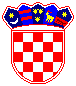 